																					2/2Form No: FR-0253 Yayın Tarihi: 09.05.2018 Değ.No:4 Değ.Tarihi:19.06.2020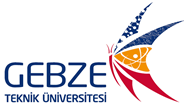 SKS AÇIK/KAPALI SPOR ALANLARI KONTROL FORMU             SKS AÇIK/KAPALI SPOR ALANLARI KONTROL FORMU             SKS AÇIK/KAPALI SPOR ALANLARI KONTROL FORMU             SKS AÇIK/KAPALI SPOR ALANLARI KONTROL FORMU             SKS AÇIK/KAPALI SPOR ALANLARI KONTROL FORMU             SKS AÇIK/KAPALI SPOR ALANLARI KONTROL FORMU             SKS AÇIK/KAPALI SPOR ALANLARI KONTROL FORMU             SKS AÇIK/KAPALI SPOR ALANLARI KONTROL FORMU             TARİH:.../.../20..SKS AÇIK/KAPALI SPOR ALANLARI KONTROL FORMU             SKS AÇIK/KAPALI SPOR ALANLARI KONTROL FORMU             SKS AÇIK/KAPALI SPOR ALANLARI KONTROL FORMU             SKS AÇIK/KAPALI SPOR ALANLARI KONTROL FORMU             SKS AÇIK/KAPALI SPOR ALANLARI KONTROL FORMU             SKS AÇIK/KAPALI SPOR ALANLARI KONTROL FORMU             SKS AÇIK/KAPALI SPOR ALANLARI KONTROL FORMU             SKS AÇIK/KAPALI SPOR ALANLARI KONTROL FORMU             SAAT: SKS AÇIK/KAPALI SPOR ALANLARI KONTROL FORMU             SKS AÇIK/KAPALI SPOR ALANLARI KONTROL FORMU             SKS AÇIK/KAPALI SPOR ALANLARI KONTROL FORMU             SKS AÇIK/KAPALI SPOR ALANLARI KONTROL FORMU             SKS AÇIK/KAPALI SPOR ALANLARI KONTROL FORMU             SKS AÇIK/KAPALI SPOR ALANLARI KONTROL FORMU             SKS AÇIK/KAPALI SPOR ALANLARI KONTROL FORMU             SKS AÇIK/KAPALI SPOR ALANLARI KONTROL FORMU             YER: KONUS. N.DENETİM KRİTERLERİDENETİM KRİTERLERİDENETİM KRİTERLERİEHAÇIKLAMALARAÇIKLAMALARAÇIKLAMALARTERMİN TARİHİGENEL İŞLEYİŞ1Kapalı/ Açık spor alanları herkes tarafından kullanılabiliyor mu?Kapalı/ Açık spor alanları herkes tarafından kullanılabiliyor mu?Kapalı/ Açık spor alanları herkes tarafından kullanılabiliyor mu?GENEL İŞLEYİŞ2Kullanıcıların kayıtları tutuluyor mu?Kullanıcıların kayıtları tutuluyor mu?Kullanıcıların kayıtları tutuluyor mu?GENEL İŞLEYİŞ4Spor alanları kullanıma uygun mu?Spor alanları kullanıma uygun mu?Spor alanları kullanıma uygun mu?GENEL İŞLEYİŞ5Teknik ekipmanlar ( potalar, skorbord vb.)çalışıyor mu?Teknik ekipmanlar ( potalar, skorbord vb.)çalışıyor mu?Teknik ekipmanlar ( potalar, skorbord vb.)çalışıyor mu?GENEL İŞLEYİŞ6Işıklandırma sistemi çalışıyor mu?Işıklandırma sistemi çalışıyor mu?Işıklandırma sistemi çalışıyor mu?GENEL İŞLEYİŞ7Tüm demirbaşlar (taşınır-taşınmaz) sağlam mı?Tüm demirbaşlar (taşınır-taşınmaz) sağlam mı?Tüm demirbaşlar (taşınır-taşınmaz) sağlam mı?GENEL İŞLEYİŞ8Malzeme deposu mevcut mu?Malzeme deposu mevcut mu?Malzeme deposu mevcut mu?GENEL İŞLEYİŞ9Kapalı alanlarda yangın tüpü mevcut mu?Kapalı alanlarda yangın tüpü mevcut mu?Kapalı alanlarda yangın tüpü mevcut mu?GENEL İŞLEYİŞ10Spor tesislerinde gerekli güvenlik önlemleri ( çıkmış tel, yırtık file, devrilmesi muhtemel direk vb.)alınmış mı?Spor tesislerinde gerekli güvenlik önlemleri ( çıkmış tel, yırtık file, devrilmesi muhtemel direk vb.)alınmış mı?Spor tesislerinde gerekli güvenlik önlemleri ( çıkmış tel, yırtık file, devrilmesi muhtemel direk vb.)alınmış mı?GENEL İŞLEYİŞ11Etkinliklerde kullanılacak ekipmanlar uygun depolanıyor mu?Etkinliklerde kullanılacak ekipmanlar uygun depolanıyor mu?Etkinliklerde kullanılacak ekipmanlar uygun depolanıyor mu?GENEL İŞLEYİŞ12Spor salonunda bulunan antrenman salonlarının tertip ve düzeni sağlanıyor mu?Spor salonunda bulunan antrenman salonlarının tertip ve düzeni sağlanıyor mu?Spor salonunda bulunan antrenman salonlarının tertip ve düzeni sağlanıyor mu?Form No: FR-0253 Yayın Tarihi: 09.05.2018 Değ.No:4 Değ.Tarihi:19.06.2020Form No: FR-0253 Yayın Tarihi: 09.05.2018 Değ.No:4 Değ.Tarihi:19.06.2020Form No: FR-0253 Yayın Tarihi: 09.05.2018 Değ.No:4 Değ.Tarihi:19.06.2020Form No: FR-0253 Yayın Tarihi: 09.05.2018 Değ.No:4 Değ.Tarihi:19.06.2020Form No: FR-0253 Yayın Tarihi: 09.05.2018 Değ.No:4 Değ.Tarihi:19.06.2020Form No: FR-0253 Yayın Tarihi: 09.05.2018 Değ.No:4 Değ.Tarihi:19.06.2020Form No: FR-0253 Yayın Tarihi: 09.05.2018 Değ.No:4 Değ.Tarihi:19.06.2020Form No: FR-0253 Yayın Tarihi: 09.05.2018 Değ.No:4 Değ.Tarihi:19.06.2020Form No: FR-0253 Yayın Tarihi: 09.05.2018 Değ.No:4 Değ.Tarihi:19.06.2020Form No: FR-0253 Yayın Tarihi: 09.05.2018 Değ.No:4 Değ.Tarihi:19.06.20201/2                                      SKS AÇIK/KAPALI SPOR ALANLARI KONTROL FORMU             SKS AÇIK/KAPALI SPOR ALANLARI KONTROL FORMU             SKS AÇIK/KAPALI SPOR ALANLARI KONTROL FORMU             SKS AÇIK/KAPALI SPOR ALANLARI KONTROL FORMU             SKS AÇIK/KAPALI SPOR ALANLARI KONTROL FORMU             SKS AÇIK/KAPALI SPOR ALANLARI KONTROL FORMU             SKS AÇIK/KAPALI SPOR ALANLARI KONTROL FORMU             SKS AÇIK/KAPALI SPOR ALANLARI KONTROL FORMU             TARİH:../.../20..SKS AÇIK/KAPALI SPOR ALANLARI KONTROL FORMU             SKS AÇIK/KAPALI SPOR ALANLARI KONTROL FORMU             SKS AÇIK/KAPALI SPOR ALANLARI KONTROL FORMU             SKS AÇIK/KAPALI SPOR ALANLARI KONTROL FORMU             SKS AÇIK/KAPALI SPOR ALANLARI KONTROL FORMU             SKS AÇIK/KAPALI SPOR ALANLARI KONTROL FORMU             SKS AÇIK/KAPALI SPOR ALANLARI KONTROL FORMU             SKS AÇIK/KAPALI SPOR ALANLARI KONTROL FORMU             SAAT:SKS AÇIK/KAPALI SPOR ALANLARI KONTROL FORMU             SKS AÇIK/KAPALI SPOR ALANLARI KONTROL FORMU             SKS AÇIK/KAPALI SPOR ALANLARI KONTROL FORMU             SKS AÇIK/KAPALI SPOR ALANLARI KONTROL FORMU             SKS AÇIK/KAPALI SPOR ALANLARI KONTROL FORMU             SKS AÇIK/KAPALI SPOR ALANLARI KONTROL FORMU             SKS AÇIK/KAPALI SPOR ALANLARI KONTROL FORMU             SKS AÇIK/KAPALI SPOR ALANLARI KONTROL FORMU             YER: KONUS. N.DENETİM KRİTERLERİDENETİM KRİTERLERİDENETİM KRİTERLERİEHAÇIKLAMALARAÇIKLAMALARAÇIKLAMALARTERMİN TARİHİGENEL HİJYEN13Lavabolarda yeterli ekipman ( tuvalet kağıdı, el deterjanı vb.) mevcut mu?Lavabolarda yeterli ekipman ( tuvalet kağıdı, el deterjanı vb.) mevcut mu?Lavabolarda yeterli ekipman ( tuvalet kağıdı, el deterjanı vb.) mevcut mu?GENEL HİJYEN14Duş, soyunma odaları ve tuvaletlerin temizliği uygun mu?Duş, soyunma odaları ve tuvaletlerin temizliği uygun mu?Duş, soyunma odaları ve tuvaletlerin temizliği uygun mu?GENEL HİJYEN15Spor salonu iç ve dış temizliği uygun mu?Spor salonu iç ve dış temizliği uygun mu?Spor salonu iç ve dış temizliği uygun mu?GENEL HİJYEN16Açık ve kapalı alanlarda çöp kovaları mevcut mu?Açık ve kapalı alanlarda çöp kovaları mevcut mu?Açık ve kapalı alanlarda çöp kovaları mevcut mu?GENEL HİJYEN17Tesis girişinde Covid-19 uyarıcı levha ile afişler ve dezenfektan mevcut mu?Tesis girişinde Covid-19 uyarıcı levha ile afişler ve dezenfektan mevcut mu?Tesis girişinde Covid-19 uyarıcı levha ile afişler ve dezenfektan mevcut mu?GENEL HİJYEN18Tesis girişinde (Çalışan personel dahil) sosyal mesafe çizgileri (1,5 m) hijyen ve tıbbi maske kuralına uyuluyor mu?Tesis girişinde (Çalışan personel dahil) sosyal mesafe çizgileri (1,5 m) hijyen ve tıbbi maske kuralına uyuluyor mu?Tesis girişinde (Çalışan personel dahil) sosyal mesafe çizgileri (1,5 m) hijyen ve tıbbi maske kuralına uyuluyor mu?GENEL HİJYEN19Tesis girişinde ateş ölçer mevcut mu?Tesis girişinde ateş ölçer mevcut mu?Tesis girişinde ateş ölçer mevcut mu?GENEL HİJYEN20Sağlık Bakanlığının 01.06.2020 tarihli “Bilimsel Danışma Kurulu  Covid-19 salgın yönetimi ve çalışması rehberi” kapsamında  açık/kapalı spor alanları için belirtilen kurallara uyuluyor mu?Sağlık Bakanlığının 01.06.2020 tarihli “Bilimsel Danışma Kurulu  Covid-19 salgın yönetimi ve çalışması rehberi” kapsamında  açık/kapalı spor alanları için belirtilen kurallara uyuluyor mu?Sağlık Bakanlığının 01.06.2020 tarihli “Bilimsel Danışma Kurulu  Covid-19 salgın yönetimi ve çalışması rehberi” kapsamında  açık/kapalı spor alanları için belirtilen kurallara uyuluyor mu?GENEL HİJYEN21Gebze Kaymakamlığının Covid-19 kapsamında 04.06.2020 tarih ve 29394085-249-E.2513 sayılı genelgenin uygulanmasına ilişkin açık/kapalı spor alanları için belirtilen kurallara uyuluyor mu?Gebze Kaymakamlığının Covid-19 kapsamında 04.06.2020 tarih ve 29394085-249-E.2513 sayılı genelgenin uygulanmasına ilişkin açık/kapalı spor alanları için belirtilen kurallara uyuluyor mu?Gebze Kaymakamlığının Covid-19 kapsamında 04.06.2020 tarih ve 29394085-249-E.2513 sayılı genelgenin uygulanmasına ilişkin açık/kapalı spor alanları için belirtilen kurallara uyuluyor mu?SKS Denetleme YetkilisiSKS Denetleme YetkilisiSKS Denetleme YetkilisiFirma Yetkilisi